.Intro - 16 ctsSektion 1: Step li diag. vorw, Re schließt, Triple li diag. vorw  (li+re)Sektion 2: Rock-Step, Out-Out, In-Cross, Bounce-Bounce ½ Turn Li, Kick-Ball-ChangeSektion 3: Side-Drag , Behind-Side-Cross x2Sektion 4: Schritt vor, ¼ Monterey-Turn Re, Skate x3Tag 1: am Ende der 2. Wand auf (6:00), am Ende der 7. Wand auf (3:00)Triple-Step-Side, Back-Rock, L & R, Hip-Sway (L-R)Restart!Tag 2: am Ende der 4. Wand (12:00), am Ende der 9. Wand (9:00)Hip-Sway (L-R)Restart!Ending in der 10. Wand: tanze 24 counts (3:00); re Fuß 1/4 turn li 12:00 !Last Update – 8th Feb. 2019 -R2The King of Kings (de)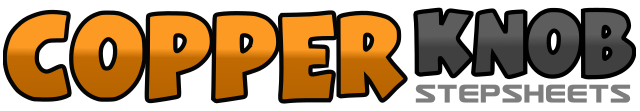 .......Count:32Wall:4Level:High Improver.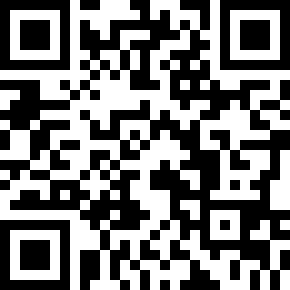 Choreographer:Christine Steindl (AUT) - Februar 2019Christine Steindl (AUT) - Februar 2019Christine Steindl (AUT) - Februar 2019Christine Steindl (AUT) - Februar 2019Christine Steindl (AUT) - Februar 2019.Music:I Found Jesus On the Jailhouse Floor - George StraitI Found Jesus On the Jailhouse Floor - George StraitI Found Jesus On the Jailhouse Floor - George StraitI Found Jesus On the Jailhouse Floor - George StraitI Found Jesus On the Jailhouse Floor - George Strait........1,2li Fuß Schritt diag. li vor, re Fuß schließt neben dem li Fuß;   12:003&4li Fuß Schritt diag. li vor, re Fuß schließt neben dem li Fuß, li Fuß diag. li vor;5,6re Fuß Schritt diag, re vor, li Fuß schließt neben dem re Fuß;7&8re Fuß Schritt diag. re vor, li Fuß schließt neben dem re Fuß, re Fuß diag. re vor;1,2Schritt vor mit dem li Fuß, Gewicht zurück auf dem re Fuß;&3&4li Fuß  kl. Schritt nach li, re Fuß kl. Schritt nach re, li Fuß schließt neben dem re Fuß; re Fuß kreuzt vor dem li Fuß;5,6zwei mal bouncen dabei ½ li Drehung, Gewicht bleibt auf re;  6:007&8li Fuß Kick nach vor, li Fuß schließt neben dem re Fuß, re Fuß am Platz;1,2li Fuß langer Schritt zur Seite, re Fuß an li Fuß heranziehen;3&4re Fuß kreuzt hinter dem li Fuß, li F kl. Schritt zur Seite, re Fuß kreuzt vor dem li Fuß;5,6li Fuß langer Schritt zur Seite, re Fuß an den li Fuß heranziehen;7&8re Fuß kreuzt hinter dem li Fuß; li Fuß kl. Schritt zur Seite, re Fuß kreuzt vor dem li Fuß;1li Fuß Schritt vor;2re Fußspitze Point seitwärts,3¼ Re-Drehung am li Ballen, re Ballen schließt neben dem li Fuß;  9:004,5li Fußspitze Point seitwärts, li Ballen schließt neben dem re Fuß;6,7,8drei Schritte nach vor, dabei die Fersen nach innen drehen (r-l-r);1&2li Fuß Schritt seitw; re Ballen schließt neben dem li Fuß, li Fuß Schritt seitw.;3,4Schritt zurück mit dem re Fuß, Gewicht zurück auf dem li Fuß;5&6re Fuß Schritt seitw; li Ballen schließt neben dem re Fuß, re Fuß Schritt seitw;7,8Schritt zurück mit dem li Fuß, Gewicht zurück auf dem re Fuß;9,10kl. Schritt li seitw, Hip-Sway nach li; Hip-Sway nach re;1-2kl. Schritt li seitw, Hip-Sway nach li; Hip Sway nach re;